Suburban Healthcare Associates 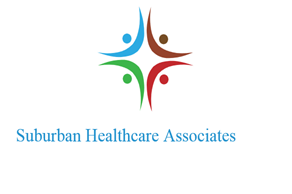 Financial PolicyPaymentPayment in full for your estimated insurance co-payment is due at the time of your visit, unless other arrangements have been made with the Business Administrator. Please be prepared to pay. We accept the following forms of payment:Cash, Check, Debit, Visa, MasterCard, Discover, and American ExpressWe offer financing with Care CreditWe offer monthly payment plans through automatic deductionsWe offer a Discount Incentive Program; you must be enrolledInsuranceOur office is committed to helping out patients maximize their benefits. Your insurance policy is a contract between you and your insurance company. As a medical provider, we are not party to that agreement. We require our patient(s) to provide us with their up-to-date medical insurance; without this we are unable to estimate coverage for a patient. Failure to provide us with your current medical insurance will result in payment in full for services rendered. Understand that prior verification of insurance coverage is only an  estimation and never a guarantee of payment per the insurance company.Copays, coinsurance and deductibles are due at the time of service.MinorsPayments for services of the treatment of minors are the responsibility of the adult accompanying that minor.Failed appointment PolicyOur office requires a 24 hour notice to cancel or reschedule an  appointment. We understand unforeseen circumstances may occur. In the event an appointment is failed/canceled within less than 24 hours from the scheduled appointment time, we ask that the patient contact our Billing Department to inquire about the service fee.The Fee for missed appointments or rescheduling same day appointments without a 24 hour notice is $50.00 which must be paid in full prior to the patient's next appointment. Patient Record(s) ReleasePlease note that a $25.00 per person fee is assessed for records release and must be received prior to records being processed in addition to the signed records release form. This assessment is not to exceed $100.00 per family. You can also request your records be emailed; this is at no charge. We ask you to allow 5-7 business days for processing (max). Please keep this in mind when requesting your records.Returned ChecksWe charge a $35 fee for returned checks which you are responsible for.Collection FeesFees incurred to collect payment and/or Collection agency fees will be payable by the patient’s account holder.Financial ConsentThis patient agrees to be fully responsible for total payments of treatment performed in this office regardless of estimated insurance coverage presented. I understand and agree to this Financial Policy and Agreement.PLEASE FILL OUT EACH LINE COMPLETELY IN THE SECTION BELOWSignature on FileI understand that I am responsible for all treatment not covered by my insurance and failure to remit payment can and will result in forwarding my account to collections.Patient’s Name (PRINT)			Patient’s Signature			Date(If patient is a minor) Responsible Party (PRINT)		(Signature)		DateI hereby authorize payment directly to Suburban Healthcare for the group benefits otherwise payable to me.Patient’s Name (PRINT)			Patient/Responsible Party Signature		Date